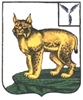 АДМИНИСТРАЦИЯТУРКОВСКОГО МУНИЦИПАЛЬНОГО РАЙОНАСАРАТОВСКОЙ ОБЛАСТИПОСТАНОВЛЕНИЕОт 21.01.2015 г.   №  27Об утверждении муниципальной программы «Поддержка социальноориентированных некоммерческих организаций Турковскогомуниципального района» на 2015 годВ соответствии с Федеральным законом от 5 апреля 2010 года  № 40-ФЗ «О внесении изменений в отдельные законодательные акты Российский Федерации по вопросу поддержки социально ориентированных некоммерческих организаций», Федеральным законом от 6 октября 2003 года № 131-ФЗ «Об общих принципах организации местного самоуправления в Российской Федерации», в целях формирования системы поддержки социально ориентированных некоммерческих организаций, осуществляющих деятельность на территории Турковского муниципального района, администрация Турковского муниципального района ПОСТАНОВЛЯЕТ: 	1. Утвердить муниципальную программу «Поддержка социально ориентированных некоммерческих организаций Турковского муниципального района» на 2015 год согласно приложению.2. Контроль за исполнением настоящего постановления возложить на и.о. первого заместителя главы администрации Турковского муниципального района Атапина М.Ю.Глава администрации муниципального района	                                                   Д.В.Кудряшов                                                                                                  Приложение к постановлению                                                                                                   администрации муниципального                                                                                                     района от 21.01.2015 г.  №  27МУНИЦИПАЛЬНАЯ ПРОГРАММА«Поддержка социально ориентированных некоммерческих организаций Турковского муниципального района» на 2015 годПаспорт муниципальной программыII. Содержание проблемы и обоснование необходимости ее решения программными методамиГражданское общество возникает как результат свободной самоорганизации жителей территории, стремящихся к объединению на основе осознания общности своих интересов и целей, и способных самостоятельно решать не только свои собственные проблемы, но и проблемы других людей. Основной целью Программы является поддержка и развитие социально ориентированных некоммерческих организаций на территории Турковского муниципального района.Федеральным законом от 6 октября 2003 года № 131-ФЗ «Об общих принципах организации местного самоуправления в Российской Федерации» оказание поддержки социально ориентированным некоммерческим организациям отнесены к вопросам местного значения.На 1 января 2015 года на территории Турковского муниципального района действуют 18 НКО, имеют статус юридического лица пять социально ориентированных некоммерческих организаций, которые ведут работу с различными категориями граждан.   При наличии значительного количества общественных объединений, остается вопрос качества работы НКО. На сегодняшний день их деятельность затрагивает крайне узкий круг вопросов социального характера и потенциал гражданских инициатив нельзя назвать реализованным. Слабыми сторонами развития некоммерческого сектора в муниципальном районе являются: низкая гражданская активность населения;неравномерность развития отдельных видов общественной активности населения;отсутствие системы эффективного взаимодействия органов местного самоуправления  и населения;нехватка профессиональных и специальных знаний в области делопроизводства у руководителей НКО и, как следствие, отсутствие системности в их деятельности, низкий уровень планирования и неумение применять программный подход в своей деятельности;ограниченные ресурсы НКО – человеческие, финансовые, технические; разобщенность организаций, отсутствие налаженных внутренних контактов на уровне муниципального района.Программа предусматривает финансовую, имущественную, информационную и консультативную поддержку инициатив социально ориентированным некоммерческим организациям. Исходя из  вышеперечисленного, одной их задач органов местного самоуправления должно стать создание условий для развития социально ориентированных некоммерческих организаций. Поэтому целесообразно решать данную проблему программно-целевым методом. III. Цели и задачи ПрограммыОсновной целью Программы является  поддержка  и развитие деятельности социально ориентированных некоммерческих организаций, осуществляющих свою деятельность на территории Турковского муниципального района.Достижение цели возможно посредством решения следующих задач:развитие механизмов финансовой, имущественной, информационной, консультационной поддержки НКО;создание постоянно действующей системы взаимодействия органов местного самоуправления и населения;создание благоприятной среды для обеспечения реализации уставной деятельности социально ориентированных некоммерческих организаций, осуществляющих свою деятельность на территории Турковского муниципального района;поощрение и стимулирование благотворительной деятельности и добровольческого движения в муниципальном районе.IV. Критерии эффективности реализации ПрограммыЭффективность реализации Программы оценивается по качественным и количественным показателям, характеризующим состояние гражданской активности населения на муниципальном уровне. В результате реализации мероприятий ожидается:увеличение числа НКО, имеющих статус юридического лица,увеличение количества проведенных в Турковском муниципальном районе общественных акций и мероприятий, увеличение объема благотворительной деятельности по Турковскому муниципальному району.V. Перечень программных мероприятийНаименование программыМуниципальная программа «Поддержка социально ориентированных некоммерческих организаций Турковского муниципального района» на 2015 год(далее – Программа)Заказчик ПрограммыАдминистрация Турковского муниципального районаРазработчик ПрограммыАдминистрация Турковского муниципального районаИсполнители программыАдминистрация Турковского муниципального районаЦели и задачи ПрограммыЦель: поддержка и развитие социально ориентированных некоммерческих организаций, осуществляющих свою деятельность на территории Турковского муниципального района.Для достижения поставленной цели необходимо решить следующие задачи:создание и обеспечение условий эффективной деятельности социально - некоммерческих организаций с целью поддержания социального статуса граждан пожилого возраста, инвалидов а так же других уязвимых групп населения Турковского района;оказание социально ориентированным некоммерческим организациям, осуществляющим свою деятельность на территории Турковского района, финансовую, имущественную, информационную, консультативную поддержку;способствовать увеличению количества граждан, активно участвовавших в общественной жизни района;военно-патриотическое воспитание подрастающего поколения.Срок реализации2015 годОбъемы и источники финансирования ПрограммыОбщий объем  финансирования Программы составляет 123,0 тыс. рублей. Источник финансирования: средства бюджета Турковского муниципального районаОжидаемые конечные результаты реализации программысохранение, увеличение количества социально ориентированных некоммерческих организаций, осуществляющих свою деятельность на территории Турковского муниципального района и поднятие их статуса среди населения района;улучшение условий работы социально ориентированных некоммерческих организаций, осуществляющих свою деятельность на территории Турковского муниципального района;создание и увеличение количества проводимых социально значимых мероприятий;увеличение количества жителей Турковского муниципального района, принявших участие в социально значимых мероприятиях.Контроль за исполнением ПрограммыАдминистрация Турковского муниципального района№п/пНаименование мероприятияСроки исполненияИсточники финансированияОбъем финансирования(тыс.руб.)Исполнители мероприятия1.Размещение в средствах массовой информации и сети Интернет информации о ходе и результатах реализации Программы2015 год-Администрация муниципального района2.Оказание финансовой поддержки социально ориентированным некоммерческим организациям путем предоставления субсидий2015 годБюджет муниципального района123,0Администрация муниципального района3.Оказание информационной поддержки социально ориентированным некоммерческим организациям путем размещения информации об их деятельности на официальном сайте органов местного самоуправления Турковского муниципального района.2015 год-Администрация муниципального района4.Оказание консультативной поддержки социально ориентированным некоммерческим организациям2015 год-Администрация муниципального районаИТОГО: за счет средств бюджета Турковского муниципального районаИТОГО: за счет средств бюджета Турковского муниципального районаИТОГО: за счет средств бюджета Турковского муниципального района123,0